Enter Text HereEnter Text HereEnter Text HereEnter Text HereEnter Text HereEnter Text HereEnter Text HereEnter Text HereEnter Text HereEnter Text HereEnter Text HereEnter Text HereEnter Text HereEnter Text HereEnter Text HereEnter Text HereEnter Text HereEnter Text HereEnter Text HereEnter Text HereEnter Text HereEnter Text HereEnter Text HereEnter School Name HereSchool NewsA La CarteAdd A La Carte Items HereEnter Text Here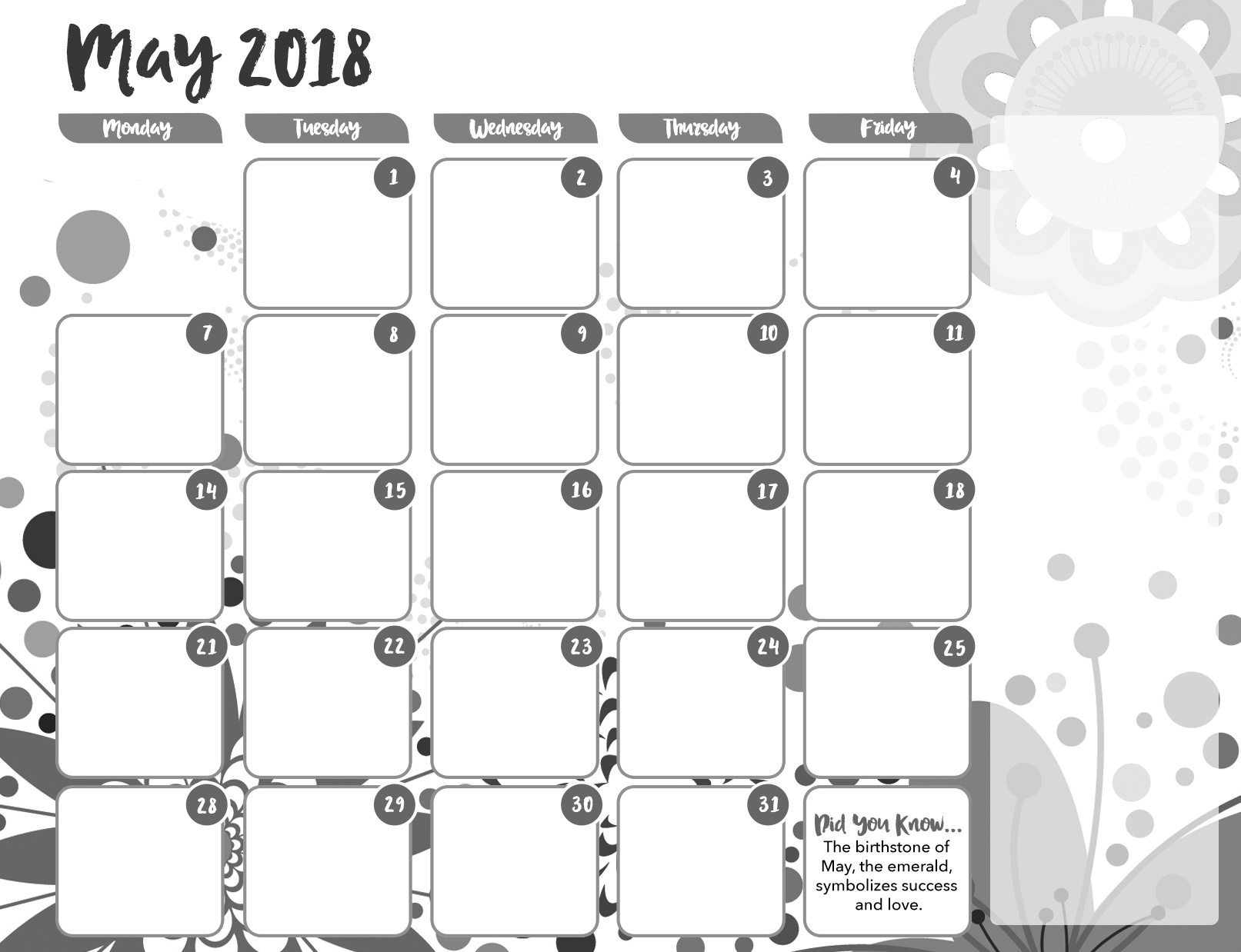 